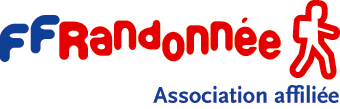 Programme novembre 2021                                                                                                  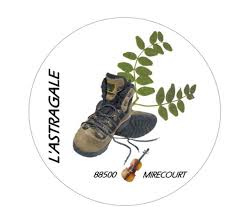 Contact : 66, rue Raymond Poincaré  88500 Mirecourt    Courriel : lastragale88.contact@gmail.com       Tél : 06 83 91 03 79Nouvelle adresse du site de L’astragale :  https://www.lastragale-ffrandonnee88.fr/DateOrganisateurDescription sommaireDistanceDéniveléLieux de RDV Distance depuis Mirecourt A/RCovoiturageLundi 01 novembreFérié       Pas de randonnéeFérié       Pas de randonnéeFérié       Pas de randonnéeFérié       Pas de randonnéeFérié       Pas de randonnéeFérié       Pas de randonnéeFérié       Pas de randonnéeVendredi 05 novembre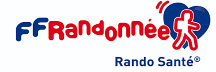    Départ 14h30 Place Thierry Mirecourt   Départ 14h30 Place Thierry Mirecourt   Départ 14h30 Place Thierry Mirecourt   Départ 14h30 Place Thierry Mirecourt   Départ 14h30 Place Thierry Mirecourt   Départ 14h30 Place Thierry Mirecourt   Départ 14h30 Place Thierry MirecourtSamedi 06 novembre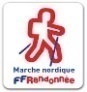                                  Départ 9h00 Place Thierry Mirecourt                                 Départ 9h00 Place Thierry Mirecourt                                 Départ 9h00 Place Thierry Mirecourt                                 Départ 9h00 Place Thierry Mirecourt                                 Départ 9h00 Place Thierry Mirecourt                                 Départ 9h00 Place Thierry Mirecourt                                 Départ 9h00 Place Thierry MirecourtDimanche 07 novembre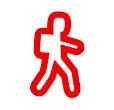 Randonnée  Départ 13h30 Place Thierry MirecourtRandonnée  Départ 13h30 Place Thierry MirecourtRandonnée  Départ 13h30 Place Thierry MirecourtRandonnée  Départ 13h30 Place Thierry MirecourtRandonnée  Départ 13h30 Place Thierry MirecourtRandonnée  Départ 13h30 Place Thierry MirecourtRandonnée  Départ 13h30 Place Thierry MirecourtLundi 08 novembreMichel Bocquet et/ ou  Bernard PoixDépart 14h00 Place Thierry MirecourtDépart 14h00 Place Thierry MirecourtDépart 14h00 Place Thierry MirecourtDépart 14h00 Place Thierry MirecourtDépart 14h00 Place Thierry MirecourtDépart 14h00 Place Thierry MirecourtVendredi 12 novembre  Départ 14h30 Place Thierry Mirecourt  Départ 14h30 Place Thierry Mirecourt  Départ 14h30 Place Thierry Mirecourt  Départ 14h30 Place Thierry Mirecourt  Départ 14h30 Place Thierry Mirecourt  Départ 14h30 Place Thierry Mirecourt  Départ 14h30 Place Thierry MirecourtSamedi 13 novembre                                       Départ 9h00 Place Thierry Mirecourt                                       Départ 9h00 Place Thierry Mirecourt                                       Départ 9h00 Place Thierry Mirecourt                                       Départ 9h00 Place Thierry Mirecourt                                       Départ 9h00 Place Thierry Mirecourt                                       Départ 9h00 Place Thierry Mirecourt                                       Départ 9h00 Place Thierry Mirecourt Dimanche 14 novembreMatin : Réunion programme calendrier 2022RDV  9h00  Salle centre d’activité Aéropôle  de Juvaincourt pour tous les adhérents qui ont des idées de parcours à proposer en 2022.Les animateurs seront à vos côtés pour leur réalisation sur le terrain.Nous comptons sur vous.Après-midi :       Randonnée Départ 13h30  Place Thierry  Mirecourt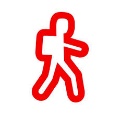 Matin : Réunion programme calendrier 2022RDV  9h00  Salle centre d’activité Aéropôle  de Juvaincourt pour tous les adhérents qui ont des idées de parcours à proposer en 2022.Les animateurs seront à vos côtés pour leur réalisation sur le terrain.Nous comptons sur vous.Après-midi :       Randonnée Départ 13h30  Place Thierry  MirecourtMatin : Réunion programme calendrier 2022RDV  9h00  Salle centre d’activité Aéropôle  de Juvaincourt pour tous les adhérents qui ont des idées de parcours à proposer en 2022.Les animateurs seront à vos côtés pour leur réalisation sur le terrain.Nous comptons sur vous.Après-midi :       Randonnée Départ 13h30  Place Thierry  MirecourtMatin : Réunion programme calendrier 2022RDV  9h00  Salle centre d’activité Aéropôle  de Juvaincourt pour tous les adhérents qui ont des idées de parcours à proposer en 2022.Les animateurs seront à vos côtés pour leur réalisation sur le terrain.Nous comptons sur vous.Après-midi :       Randonnée Départ 13h30  Place Thierry  MirecourtMatin : Réunion programme calendrier 2022RDV  9h00  Salle centre d’activité Aéropôle  de Juvaincourt pour tous les adhérents qui ont des idées de parcours à proposer en 2022.Les animateurs seront à vos côtés pour leur réalisation sur le terrain.Nous comptons sur vous.Après-midi :       Randonnée Départ 13h30  Place Thierry  MirecourtMatin : Réunion programme calendrier 2022RDV  9h00  Salle centre d’activité Aéropôle  de Juvaincourt pour tous les adhérents qui ont des idées de parcours à proposer en 2022.Les animateurs seront à vos côtés pour leur réalisation sur le terrain.Nous comptons sur vous.Après-midi :       Randonnée Départ 13h30  Place Thierry  MirecourtMatin : Réunion programme calendrier 2022RDV  9h00  Salle centre d’activité Aéropôle  de Juvaincourt pour tous les adhérents qui ont des idées de parcours à proposer en 2022.Les animateurs seront à vos côtés pour leur réalisation sur le terrain.Nous comptons sur vous.Après-midi :       Randonnée Départ 13h30  Place Thierry  MirecourtLundi 15 novembreMichel Bocquet et/ou Bernard PoixDépart 14h00   Place Thierry MirecourtDépart 14h00   Place Thierry MirecourtDépart 14h00   Place Thierry MirecourtDépart 14h00   Place Thierry MirecourtDépart 14h00   Place Thierry MirecourtDépart 14h00   Place Thierry MirecourtVendredi 19 novembre      Départ 14h30 Place Thierry Mirecourt                                          Départ 14h30 Place Thierry Mirecourt                                          Départ 14h30 Place Thierry Mirecourt                                          Départ 14h30 Place Thierry Mirecourt                                          Départ 14h30 Place Thierry Mirecourt                                          Départ 14h30 Place Thierry Mirecourt                                          Départ 14h30 Place Thierry Mirecourt                                    Samedi 20 novembre                                       Départ 9h00 Place Thierry Mirecourt                                       Départ 9h00 Place Thierry Mirecourt                                       Départ 9h00 Place Thierry Mirecourt                                       Départ 9h00 Place Thierry Mirecourt                                       Départ 9h00 Place Thierry Mirecourt                                       Départ 9h00 Place Thierry Mirecourt                                       Départ 9h00 Place Thierry MirecourtDimanche 21 novembre  Randonnée Départ 13h30 Place Thierry Mirecourt    Randonnée Départ 13h30 Place Thierry Mirecourt    Randonnée Départ 13h30 Place Thierry Mirecourt    Randonnée Départ 13h30 Place Thierry Mirecourt    Randonnée Départ 13h30 Place Thierry Mirecourt    Randonnée Départ 13h30 Place Thierry Mirecourt    Randonnée Départ 13h30 Place Thierry Mirecourt  Lundi 22 novembreMichel Bocquet et/ou Bernard PoixDépart 14h00 Place Thierry MirecourtDépart 14h00 Place Thierry MirecourtDépart 14h00 Place Thierry MirecourtDépart 14h00 Place Thierry MirecourtDépart 14h00 Place Thierry MirecourtDépart 14h00 Place Thierry MirecourtSamedi 27 novembre                                 Départ 9h00 Place Thierry Mirecourt                                 Départ 9h00 Place Thierry Mirecourt                                 Départ 9h00 Place Thierry Mirecourt                                 Départ 9h00 Place Thierry Mirecourt                                 Départ 9h00 Place Thierry Mirecourt                                 Départ 9h00 Place Thierry Mirecourt                                 Départ 9h00 Place Thierry MirecourtDimanche 28 novembre  Randonnée Départ 13h30 Place Thierry Mirecourt  Randonnée Départ 13h30 Place Thierry Mirecourt  Randonnée Départ 13h30 Place Thierry Mirecourt  Randonnée Départ 13h30 Place Thierry Mirecourt  Randonnée Départ 13h30 Place Thierry Mirecourt  Randonnée Départ 13h30 Place Thierry Mirecourt  Randonnée Départ 13h30 Place Thierry MirecourtLundi 29 novembreMichel Bocquet et/ou Bernard PoixDépart 14h00 Place Thierry MirecourtDépart 14h00 Place Thierry MirecourtDépart 14h00 Place Thierry MirecourtDépart 14h00 Place Thierry MirecourtDépart 14h00 Place Thierry MirecourtDépart 14h00 Place Thierry Mirecourt